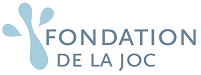 Le 5 septembre 2017Campagne de financement de la Fondation de la JOC Bonjour à vous tous et toutes,Oui, la JOC existe encore…c’est pourquoi  je viens vous parler de la Fondation de la JOC à l’occasion de sa campagne annuelle de financement.Oui, la JOC est encore vivante parce que les jeunes travailleurs et travailleuses existent encore et qu’ils ont besoin d’être aidés, aimés, accompagnés.Où sont-ils les jeunes de 16-30 ans en 2017 ?Aux études, au travail, en recherche d’emplois souvent mal rémunérés, dans les sports, dans la rue, dans des familles reconstituées, sur l’aide sociale, dans des centres d’hébergement, sur les réseaux sociaux.Ils sont engagés dans des projets et rêvent d’avenir, mais ils sont aussi des décrocheurs, des chômeurs…Ils sont seuls, en gang, en couple… Certains sont favorisés par la vie, d’autres, moins chanceux.Les uns sont audacieux, décidés, confiants face à l’avenir…d’autres sont découragés, ont de la difficulté à s’adapter, ont perdu l’estime de soi. Certains sont des réfugiés, des nouveaux arrivants.Mais tous et toutes ont besoin d’être aimés, accompagnés, soutenus. Ils doivent faire des apprentissages, des expériences. Tous et toutes ont droit à une éducation de qualité, à un travail décent, à des conditions de vie qui leur permettent de devenir des citoyens et des citoyennes responsables.C’est pourquoi la JOC existe encore. Ce sont des jeunes organisés croyant en la vie, aux valeurs humaines et chrétiennes, en l’amour, en la solidarité, en la dignité de la personne humaine quelles que soient sa couleur, sa race, sa religion. Ils croient en la dignité du travail, au respect de l’environnement, en la fraternité, la solidarité. Ils posent des actions de changement dans leurs milieux. (Voir le dépliant ci-joint) qui donne des actions posées par des jeunes engagés selon la méthode éprouvée de la JOC : voir, juger, agir.La JOC existe encore, même si elle ne fait pas beaucoup de bruit. Elle pourrait faire davantage si elle avait plus de ressources humaines et financières.C’est au nom de ces jeunes organisés croyants, que nous sollicitons votre générosité. Ainsi les jeunes feront leur place dans une société de super consommation, de haute technologie qui souvent sacrifie la personne humaine au profit de l’argent, de la performance. Investir dans la jeunesse, dans la JOC vaut son pesant d’or,  parce que ces jeunes sont  les familles de demain, les futurs leaders. Écoutez votre cœur ! Il n’y a pas de petit don. Vos gestes de solidarité prouveront que l’amour existe encore sur la planète.Merci !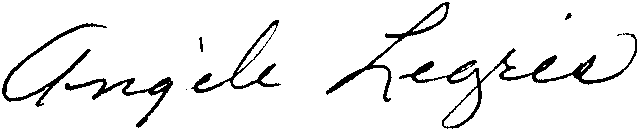 Angèle Chagnon LegrisLa Fondation de la JOC délivre des reçus d’impôt pour tous les dons. No d’enregistrement : 12059 0195 RR0001 3119, rue Monsabré Montréal Québec H1N 2L3 Téléphone : (514) 255-3319 Courriel : info@fondation-joc.org